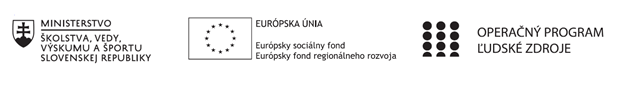 Správa o činnosti pedagogického klubu Príloha:Prezenčná listina zo stretnutia pedagogického klubuPríloha správy o činnosti pedagogického klubu              PREZENČNÁ LISTINAMiesto konania stretnutia: 	Obchodná akadémia, Polárna 1, 040 12 KošiceDátum konania stretnutia: 	27.04.2021Trvanie stretnutia: 		od  14.30 hod	do  17.30 hod	Zoznam účastníkov/členov pedagogického klubu:Fotografie zo stretnutia pedagogického klubu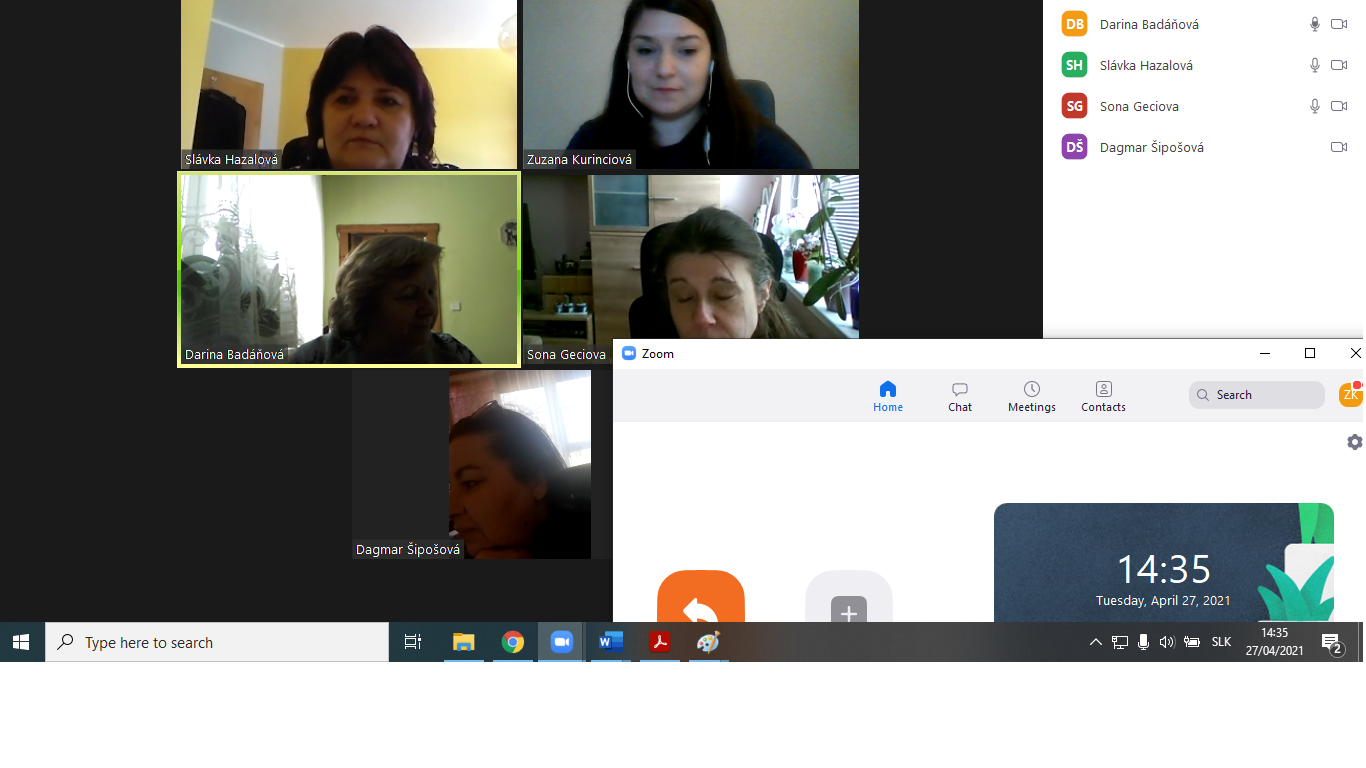 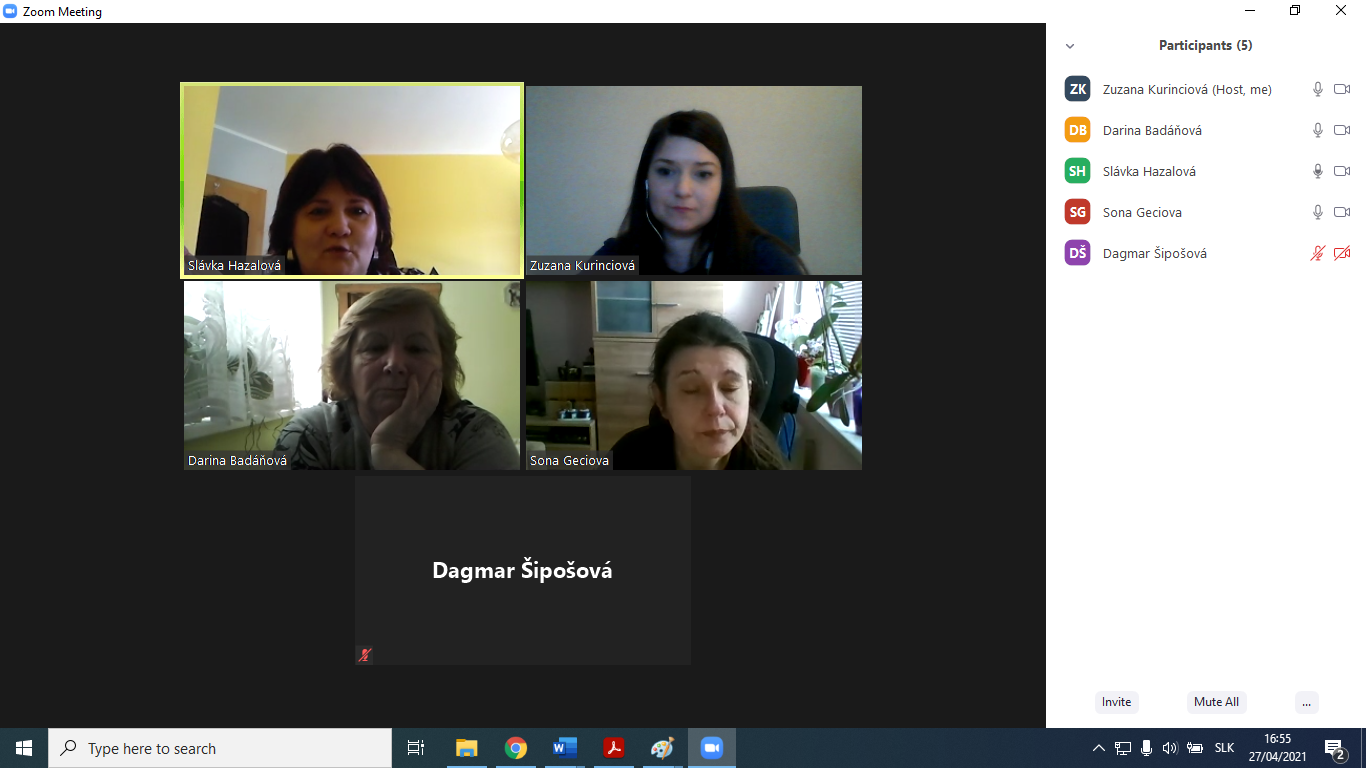 Prioritná osVzdelávanieŠpecifický cieľ1.2.1 Zvýšiť kvalitu odborného vzdelávania a prípravy reflektujúc potreby trhu prácePrijímateľObchodná akadémia, Polárna 1, 040 12 KošiceNázov projektuPolárka v praxiKód projektu  ITMS2014+NFP312010AGW2Názov pedagogického klubu Finančný klubDátum stretnutia  pedagogického klubu27. 04. 2021Miesto stretnutia  pedagogického klubuOnline stretnutie – aplikácia ZOOM https://us02web.zoom.us/j/87288254369?pwd=cmdXRXJmSEg5K0VYaUZnV054T2FUZz09Meno koordinátora pedagogického klubuMgr. Zuzana KurinciováOdkaz na webové sídlo zverejnenej správywww.polarka.skManažérske zhrnutie:Témou stretnutia bolo využívanie matematiky a matematických postupov pri výpočte mzdy. Sústredili sme sa predovšetkým na prepojenie odborných predmetov (napr. ekonomika, účtovníctvo) a matematiky. Súčasne žiaci posilnia svoje digitálne kompetencie pri vyhľadávaní informácii na internete (výška odvodov, nezdaniteľnú časť, daňový bonus) a vytváraní tabuliek v programe Excel.Kľúčové slová: výpočet mzdy, medzipredmetové vzťahy, matematické operácie, internetové zdrojeHlavné body, témy stretnutia, zhrnutie priebehu stretnutia:Hlavné body zasadnutiaorganizačné pokyny pre členov klubukontrola zadaní z predchádzajúceho stretnutiadiskusiaTémy stretnutiateoretické východiská pre výpočet mzdy využitie matematiky a matematických operácií pri výpočte mzdy matematické operácie, matematické modely logického myslenia (vzorce, grafy, tabuľky)Zhrnutie priebehu stretnutiaV úvode sme skontrolovali zadanie z predchádzajúce stretnutia. Členovia vyučujúci odborné predmety spracovali teoretické východiská pre výpočet mzdy a učitelia matematiky predstavili matematické operácie. Vyučujúca anglického jazyka spracovala slovnú zásobu.V diskusii sme hľadali vhodný spôsob spracovania problematiky pre žiakov. Členovia navrhli komplexné metodické spracovanie témy s príkladmi.V závere stretnutia sa členovia dohodli na príprave vhodných príkladov, ktoré môžu byť použité na hodine matematiky aj odborných predmetov.Závery a odporúčania:                    Všetci členovia klubu prijali závery a odporúčania: pripraviť príklady vhodné na hodiny matematiky aj odborných predmetov.Vypracoval (meno, priezvisko)Mgr. Zuzana KurinciováDátum29.04.2021PodpisSchválil (meno, priezvisko)Mgr. Dagmar ŠipošováDátum30.04.2021PodpisPrioritná os:VzdelávanieŠpecifický cieľ:1.2.1 Zvýšiť kvalitu odborného vzdelávania a prípravy reflektujúc potreby trhu prácePrijímateľ:Obchodná akadémia, Polárna 1, 04012 KošiceNázov projektu:Polárka v praxiKód ITMS projektu:NFP312010AGW2Názov pedagogického klubu:Finančný klubč.Meno a priezviskoPodpisInštitúcia1.RNDr. Darina BadáňováObchodná akadémia, Polárna 1, 040 12 Košice2.Ing. Soňa GéciováObchodná akadémia, Polárna 1, 040 12 Košice3.Ing. Slávka HazalováObchodná akadémia, Polárna 1, 040 12 Košice4.Mgr. Zuzana KurinciováObchodná akadémia, Polárna 1, 040 12 Košice5. Mgr. Dagmar ŠipošováObchodná akadémia, Polárna 1, 040 12 Košice